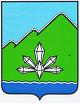 АДМИНИСТРАЦИЯ ДАЛЬНЕГОРСКОГО ГОРОДСКОГО ОКРУГА                 ПРИМОРСКОГО КРАЯ  ПОСТАНОВЛЕНИЕ                 20 апреля 2016 г.                             г. Дальнегорск                                 №  195-паО порядке сообщения муниципальными служащими администрации Дальнегорского городского округа о возникновении личной заинтересованности при исполнении должностных обязанностей, которая приводит или может привести к конфликту интересовНа основании Указа Президента Российской Федерации от 22.12.2015 № 650 «О порядке сообщения лицами, замещающими отдельные государственные должности Российской Федерации, должности федеральной государственной службы, и иными лицами о возникновении личной заинтересованности при исполнении должностных обязанностей, которая приводит или может привести к конфликту интересов, и о внесении изменений в некоторые акты Президента Российской Федерации» и в соответствии с Федеральным законом от 25.12.2008   № 273-ФЗ «О противодействии коррупции», руководствуясь Уставом Дальнегорского городского округа, администрация Дальнегорского городского округа ПОСТАНОВЛЯЕТ:Утвердить прилагаемое Положение о порядке сообщения муниципальными служащими администрации Дальнегорского городского округа о возникновении личной заинтересованности при исполнении должностных обязанностей, которая приводит или может привести к конфликту интересов.Настоящее постановление подлежит опубликованию в газете «Трудовое слово» и размещению на официальном сайте Дальнегорского городского округа.Глава Дальнегорскогогородского округа                                                                                            И.В.Сахута                                                                                                                                                                         УТВЕРЖДЕНО                                                                                           постановлением администрации                                                                                              Дальнегорского городского округа                                                                                         от 20.04.2016  №  195-паПОЛОЖЕНИЕо порядке сообщения муниципальными служащими администрации Дальнегорского городского округа о возникновении личной заинтересованности при исполнении должностных обязанностей, которая приводит или может привести к конфликту интересов1. Настоящим Положением определяется порядок сообщения муниципальными служащими администрации Дальнегорского городского округа (далее – муниципальные служащие) о возникновении личной заинтересованности при исполнении должностных обязанностей, которая приводит или может привести к конфликту интересов.2. Муниципальные служащие обязаны в соответствии с законодательством Российской Федерации о противодействии коррупции сообщать о возникновении личной заинтересованности при исполнении должностных обязанностей, которая приводит или может привести к конфликту интересов, а также принимать меры по предотвращению или урегулированию конфликта интересов.3. Сообщение оформляется в письменной форме в виде уведомления о возникновении личной заинтересованности при исполнении должностных обязанностей, которая приводит или может привести к конфликту интересов (далее - уведомление).4. Муниципальный служащий направляет представителю нанимателя (работодателю) уведомление, составленное по форме согласно приложению.5. По поручению представителя нанимателя (работодателя) уведомление рассматривается подразделением кадровой службы органа администрации, в котором муниципальный служащий замещает должность муниципальной службы, для осуществления подготовки мотивированного заключения по результатам рассмотрения уведомления.6. При подготовке мотивированного заключения по результатам рассмотрения уведомления должностные лица подразделения кадровой службы имеют право проводить собеседование с муниципальным служащим, представившим уведомление, получать от него письменные объяснения, а Глава Дальнегорского городского округа или заместитель главы администрации, специально на то уполномоченный, может направлять в установленном порядке запросы в государственные органы, органы местного самоуправления и заинтересованные организации. Уведомление, а также заключение и другие материалы в течение семи рабочих дней со дня поступления уведомления представляются председателю комиссии администрации Дальнегорского городского округа по соблюдению требований     к     служебному    поведению      и      урегулированию       конфликта    интересов.   В  случае направления запросов уведомление, а также заключение и другие материалы представляются председателю комиссии в течение 45 дней со дня поступления уведомления. Указанный срок может быть продлен, но не более чем на 30 дней.7. Комиссия по соблюдению требований к служебному поведению и урегулированию конфликта интересов рассматривает уведомление и принимает по нему решение в порядке, установленном Положением о комиссии администрации Дальнегорского городского округа о соблюдению требований к служебному поведению и урегулированию конфликта интересов.Приложение к Положению о порядке сообщениямуниципальными служащимиадминистрации Дальнегорского городского округа, о возникновенииличной заинтересованностипри исполнении должностныхобязанностей, которая приводитили может привестик конфликту интересовПредставителю нанимателя (работодателю)____________________________________________________________(должность, инициалы, фамилия)от ___________________________________________________________(Ф.И.О., замещаемая должность)УВЕДОМЛЕНИЕо возникновении личной заинтересованности при исполнениидолжностных обязанностей, которая приводитили может привести к конфликту интересов    Сообщаю о возникновении у меня личной заинтересованности при исполнениидолжностных  обязанностей,  которая приводит или может привести к конфликтуинтересов (нужное подчеркнуть).    Обстоятельства,     являющиеся    основанием    возникновения    личнойзаинтересованности: __________________________________________________________________________________________________________________________________________________________________________________________________________    Должностные   обязанности,  на  исполнение  которых  влияет  или  можетповлиять личная заинтересованность: ___________________________________________________________________________________________________________________________________________________________________________________________    Предлагаемые   меры  по  предотвращению  или  урегулированию  конфликтаинтересов: ___________________________________________________________________________________________________________________________________________________________________________________________________________________    Намереваюсь   (не   намереваюсь)   лично  присутствовать  на  заседании комиссии администрации Дальнегорского городского округа по соблюдению требований к служебному поведению и урегулированию конфликта интересов при рассмотрении настоящего уведомления (нужное подчеркнуть)."__" ___________ 20__ г. ___________________________  _____________________                                                     (подпись лица,                        (расшифровка подписи)                                         направляющего уведомление)